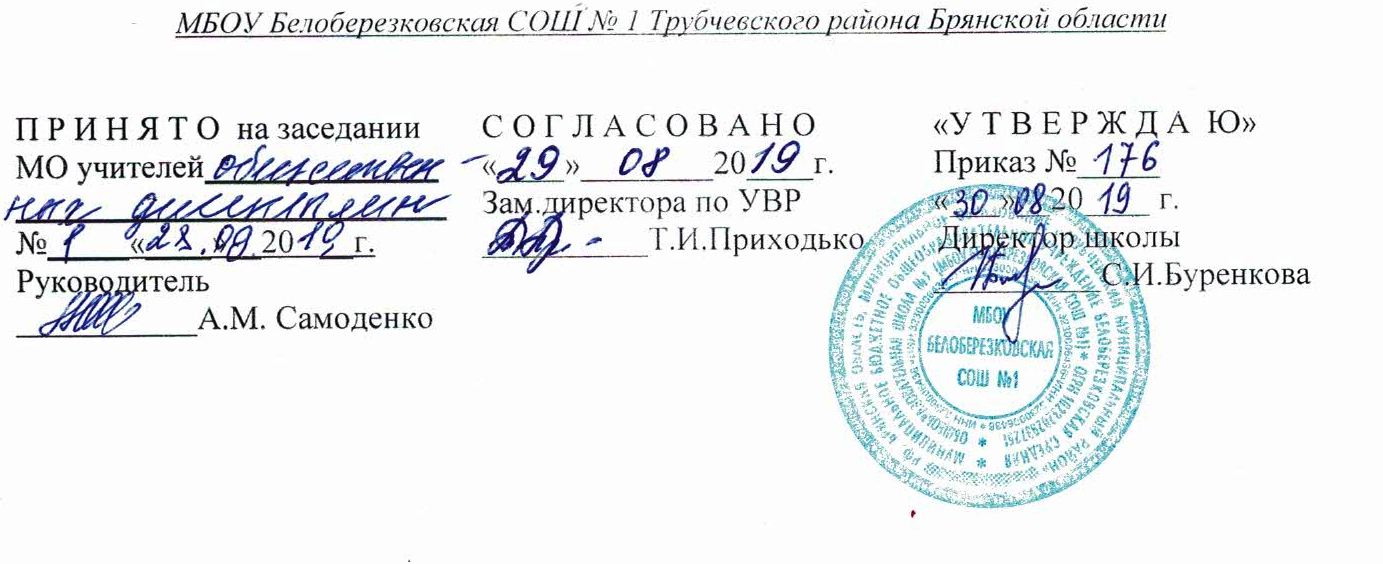 ПОЯСНИТЕЛЬНАЯ   ЗАПИСКАРабочая программа составлена на основе авторских программ общеобразовательных учреждений по истории. Соответствует Федеральному образовательному стандарту среднего общего образования по истории и Примерной государственной программе по истории. Программа рассчитана на 68 часов (2  часа в неделю) согласно учебному плану школы. Из них - всемирная история – 24 часов, история России – 44 часа.Учебно-методическое обеспечение курса:Учебная программа: Рабочие программы по истории. 5-11 классы/ авт.- сост. Н.И. Чеботарёва.- 3=е изд., доп.- М.:Глобус,2009. Учебники:Загладин Н.В., Козленко С.И., Минаков С.Т., Петров Ю.А.   История Отечества. XX –начало XXI века: Учебник для 11 класса средних общеобразовательных учебных заведений. – М.: «ТИД «Русское слово – РС», 2010.Загладин Н.В. Всемирная история: ХХвек: Учебник для 11 класса средних общеобразовательных заведений.- М.: ТИД « Русское слово-РС»,Дополнительная литература:1.Кочетов Н.С. История России.11 класс: Методическое обеспечение уроков.-Волгоград: Учитель,2003.2.Петрович В.Г., Петрович Н.М. Уроки истории. Всеобщая история 10-11 класс: методическое пособие.- М.: ТЦ Сфера, 2004.ЦелиИзучение истории на ступени среднего общего образования направлено на достижение следующих целей:освоение систематизированных знаний об истории человечестваформирование целостного представления о месте и роли России во всемирно-историческом процессеЗадачи изучения истории в 11 классе:Воспитание гражданственности, национальной идентичности, развитие мировоззренческих убеждений учащихсяРазвитие способности понимать историческую обусловленность явлений и процессов современного мира, определять собственную позицию по отношению к окружающей действительности, относить свои взгляды  принципы с мировоззренческими системамиОсвоение систематизированных знаний по истории человечества, о месте и роли России в мировом процессеОвладение умениями и навыками поиска, систематизации и комплексного анализа исторической информации.Результаты обучения.Результаты обучения предмета «История» приведены в разделе «требования к уровню подготовки выпускников», который полностью соответствует стандарту.Историческое образование на ступени среднего (полного) общего образования способствует формированию систематизированных знаний об историческом прошлом, обогащению социального опыта учащихся при изучении и обсуждении исторически возникших форм человеческого взаимодействия. Ключевую роль играет развитие способности учащихся к пониманию исторической логики общественных процессов, специфики возникновения и развития различных мировоззренческих, ценностно-мотивационных, социальных систем. Критерий качества исторического образования в полной средней школе связан не усвоением все большего количества информации и способностью воспроизводить  изученный материал, а  с овладением навыка анализа, объяснения, оценки исторических явлений, развитием коммуникативной культуры учащихся.Основные содержательные линии базового уровня исторического образования  на ступени среднего (полного) общего образования реализуются в рамках двух курсов истории – «Истории России» и «Всеобщей истории». Предполагается их  синхронно-параллельное изучение с возможностью интеграции некоторых тем из состава обоих курсов. Изучение каждого из этих куров основывается на проблемно – хронологическом подходе с приоритетом учебного материала, связанного с воспитательными и развивающими задачами.Требования к уровню подготовки учащихся: должны знать/понимать:Факты, явления, процессы, понятия, характеризующие целостность исторического процесса;Особенности исторического, социологического, политологического, культурологического анализа событий, явлений, процессов прошлого;Взаимосвязь и особенности истории России и мира;Периодизацию отечественной и всемирной истории; даты;Современные версии и трактовки важнейших проблем отечественной и всемирной истории;Особенности исторического пути России, ее роль в мировом сообществе.Должны уметь:Проводить комплексный поиск исторической информации в источниках разного типа;Критически анализировать источник исторической информации;Систематизировать разнообразную историческую информацию на основе своих представлений об общих закономерностях всемирно-исторического процесса;Анализировать историческую информацию, представленную в разных знаковых системах (текст, карта, таблица, схема);Устанавливать причинно-следственные связи;Формировать собственный алгоритм решения историко-познавательных задач;Представлять результаты изучения исторического материала в конспектах, реферате, рецензии;Участвовать в дискуссиях по историческим проблемам, формулировать собственную позицию по обсуждаемым вопросам.   Использовать приобретенные знания и умения в практической деятельности и повседневной жизни:Для определения собственной позиции по отношению к явлениям современной жизни;Использования навыков исторического анализа при критическом восприятии получаемой извне социальной информации;Соотнесения своих действий и поступков окружающих с исторически сложившимися формами социального поведения;Осознания себя как представителя исторически сложившегося гражданского, этнокультурного, конфессионального сообщества, Гражданина России.Владеть компетенциями: ИнформационнойКоммуникативнойРефлексивнойПознавательной.Содержание курса«История России  XX - начала XXI вв.» (11 класс – базовый уровень – 44 часа).РАЗДЕЛ I. Россия во второй половине XIX в. (6 часов).Тема 1. Россия в эпоху правления Александра II (4 часа)      Отмена крепостного права. Подготовка крестьянской реформы, разработка ее условий. Содержание реформы. Значение Крестьянской реформы. Реформы 1860–1870-х гг. Причины реформ. Земская и городская реформы. Судебная реформа. Военная реформа. Реформы в других сферах жизни. Значение реформ для развития России.      Социально-экономическое развитие России в пореформенные годы. Развитие капиталистических отношений в промышленности и сельском хозяйстве. Влияние крестьянской реформы на крестьянское хозяйство и эволюцию помещичьего хозяйства. Сохранение остатков крепостничества. Влияние реформы на легкую и тяжелую промышленность. Самодержавие, сословный строй и модернизационные процессы.      Общественно-политическое движение в 60-70-е гг. Консервативные, либеральные, радикальные течения в общественной мысли, их представители. Разночинцы. «Земля и воля». Истоки народничества, его основные идеи. Три течения в народничестве. Народнические организации, их состав, способы и формы борьбы: «хождение в народ» и его результаты. Террор и его последствия. Распад «Земли и воли». «Конституция» Лорис-Меликова. Убийство Александра II.      Внешняя политика Александра II.       Международное положение России после Крымской войны. «Восточный вопрос» во внешней политике Российской империи. Договоры с Китаем. Присоединение Средней Азии. Русско-турецкая война 1877–1878 гг.: причины, ход, итоги. Берлинский конгресс.Тема 2. Внутренняя и внешняя политика Александра III (1 час).      Укрепление государственной власти. Попытки контрреформ. Начало
рабочего законодательства. Особенности общественного движения.
Либеральное   движение.   Либеральное   народничество. Проникновение марксизма в Россию. Российская социал-демократия. В.И. Ленин. Завершение промышленного переворота. Промышленный подъем конца ХIХ в. Модернизационные процессы. Новые промышленные районы. Роль государства в экономической жизни страны. Реформы С. Ю. Витте. Развитие внутренней и внешней торговли, транспорта, рост городов. Формирование классов индустриального общества. Начало рабочего движения.Тема 3 Культура России во второй половине ХIХ – начале ХХ в. (1 час).      Духовная жизнь российского общества во второй половине ХIХ – начале ХХ в. Становление    национального    самосознания. Развитие    системы образования. Начало женского образования в России. Научные достижения и открытия российских ученых. Расцвет русской литературы. Театр. Музыка. Живопись. Скульптура. Архитектура. Творческие союзы и их влияние на культурную жизнь российского общества.РАЗДЕЛ II. РОССИЯ В  НАЧАЛЕXX в. (6 часов)Тема 4. Российская империя на рубеже XIX-XX вв. (2 часа).Социально-экономическое развитие. Национальный и социальный состав населения. Многоукладность экономики. Российский монополистический капитализм и его особенности. Роль государства в экономической жизни страны. Реформы С.Ю. Витте. Экономический кризис и депрессия в 1900-1908гг. Промышленный подъем 1908-1913гг. Отечественные предприниматели н.XXв. Рост численности рабочих. Особенности развития сельского хозяйства.Политическое развитие. Политический строй России. Самодержавие, сословный строй и модернизационные процессы. Николай II. Бюрократическая система. Нарастание экономических и социальных противоречий в условиях форсированной модернизации. Рабочее движение. Крестьянские волнения. «Зубатовщина».Внешняя политика России. «Восточный вопрос» во внешней политике Российской империи. Россия в системе военно-политических союзов на рубеже XIX-XX вв. Русско-японская война 1904-1905гг.Тема 5. Революция 1905-1907 гг. (1 час).Идейные течения, политические партии и общественные движения в России на рубеже веков. Политические партии. Особенности их формирования. Организационное оформление и идейные платформы революционных партий. Эсеры. Социал-демократы. II съезд РСДРП. Большевики и меньшевики. Эволюция либерального движения.Революция 1905-1907 гг: предпосылки, причины, характер, особенности, периодизация. Основные события и их значение. Организационное оформление партии кадетов и октябристов. Черносотенное движение. Становление российского парламентаризма. Тема 6. Политическое и социально-экономическое развитие России 1907 - 1914гг. (1 час).Третьеиюньская монархия. III Государственная Дума. П.А. Столыпин. Карательно-репрессивная политика царизма.  Аграрная реформа. Развитие промышленности. Жизненный уровень населения. Подъем общественно-политического движения в 1912- 1914гг.Тема 7. Россия в Первой мировой войне (1 час).Внешняя политика: основные направления. Англо-русское сближение. Боснийский кризис. Обострение русско-германских противоречий. Участие России в первой мировой войне. Причины и характер войны. Влияние войны на российское общество, на экономическое и политическое положение страны.Тема 8. Духовная жизнь общества в начале XXв. (1 час).Условия развития культуры. Развитие системы образования, научные достижения российских ученых. Философская и политическая мысль. Литература. Художественные объединения. Театр. Музыка. Архитектура и скульптура.РАЗДЕЛ III. Революция и гражданская война в России. (3 часа).Тема 9. Революция 1917 г.  (1 часа).Революция 1917 г. Предпосылки, причины, характер февральской революции. Восстание в Петрограде. Падение самодержавия. Двоевластие, его сущность и причины возникновения. Временное правительство и Советы.  Внутренняя и внешняя политика временного правительства.  Тактика политических партий.  Апрельский и июльский кризисы правительства. А.Ф. Керенский.  Корниловский мятеж. Большевизация Советов. Общенациональный кризис. Октябрьское вооруженное восстание в Петрограде. II Всероссийский съезд Советов.  Декрет о мире. Декрет о земле. Образование советского правительства. Провозглашение и утверждение Советской власти. Создание государственного аппарата, Красной Армии, ВЧК. Созыв и разгон Учредительного собрания. Формирование однопартийной системы. Конституция РСФСР. «Красногвардейская атака на капитал. Продовольственная диктатура в деревне. Начало «культурной революции». Борьба в большевистской партии по вопросу о заключении сепаратного мира. Брестский мир и его значение.Тема 10. Гражданская война и иностранная интервенция. (2 часа)Причины гражданской войны и иностранной интервенции. Периодизация. Основные сражения. Социальный состав сил революции и контрреволюции. Политические программы участвующих сторон. Политика   «Военного коммунизма».  Политика «белых» правительств. Движение «зеленых». «Белый» и «красный» террор. Причины победы «красных».  Влияние гражданской войны и интервенции на исторические судьбы страны. Российская эмиграция. Оценка Гражданской войны ее современниками и потомками.РАЗДЕЛ III. СССР В 1922-1991гг. (22 часа).Тема 11 . Россия, СССР в годы НЭПа (3 часа).Экономический и политический кризис 1921г. Крестьянские восстания. Восстание в Кронштадте. Переход к новой экономической политике. Сущность и значение нэпа. Многоукладность экономики и ее регулирование. Достижения, трудности, противоречия и кризисы нэпа. Социальная политика. XIV съезд ВКП(б): курс на индустриализацию.Принципы национальной политики большевиков и их реализация на практике в первые годы советской власти. Образование СССР. Национально-государственное строительство. Выбор путей объединения. Конституция СССР 1924г.Достижения и потери русской культуры в 20-е гг. Новый этап «культурной революции. Отношение к интеллигенции. Борьба с неграмотностью. Развитие среднего и высшего образования. Науки. Литература и искусство.Тема 12. СССР в годы форсированной модернизации в 30-е гг. (2  часа). Партийные дискуссии о путях социалистической модернизации общества. Концепция построения социализма в отдельно взятой стране.  Хлебозаготовительный кризис к. 20-х гг. Пути выхода из кризиса: И.В. Сталин, Н.И. Бухарин. Причины свертывания нэпа. Индустриализация.  Цели, источники, последствия.  Итоги первых пятилеток. Коллективизация. Отказ от принципов кооперации.  «Великий перелом».  Политика сплошной коллективизации, ликвидация кулачества как класса. Голод 1932-1933гг. Итоги и последствия коллективизации.Общественно-политическая жизнь. Показательные судебные процессы над «вредителями» и «врагами народа».  Культ личности И.В. Сталина. Массовые репрессии. Конституция 1936г. Общество «государственного социализма»«Культурная революция». Завершение культурной революции: достижения, трудности, противоречия. Ликвидация массовой неграмотности. Создание советской системы образования. Идеологические основы советского общества.Тема 13. Внешняя политика СССР и международные отношения в  20-30-е гг. (1 час).Цели СССР в области межгосударственных отношений. Дипломатическое признание  СССР.  Внешнеполитическая стратегия СССР между мировыми войнами. Участие Советской России в Генуэзской конференция. Политика Коминтерна. Борьба за мир, разоружение и создание системы коллективной безопасности. Вступление СССР в Лигу Наций. Договоры о взаимопомощи с Францией и Чехословакией. Обострение международных отношений и его причины. Пакт о ненападении с Германией (август 1939г.). Достижения и просчеты советской внешней политики. Советская страна накануне войны. СССР и Япония, Советско-финлляндская война. Расширение территории СССР. Военно-экономический потенциал Вооруженных сил. Мероприятия по укреплению обороноспособности страны, их противоречивость. Ошибки в оценке военно-стратегической обстановки. Степень готовности СССР к отражению агрессии. Причины, характер.Тема 14.  Великая Отечественная война 1941-1945 гг. (4 часа).	Причины, характер, периодизация Великой Отечественной войны. Основные этапы  военных действий.Нападение фашистской Германии  и ее союзников на СССР. Приграничные сражения. Стратегическая оборона. Битва за Москву, ее этапы и историческое значение.  Военные действия весной-осенью 1942г. Неудачи советских войск на южном и юго-восточном  направлениях. Коренной перелом в ходе войны. Сталинградская битва и ее историческое значение. Битва на Курской дуге. Форсирование Днепра.Военные действия на фронтах Великой Отечественной войны в 1944-1945 гг. Восстание государственной границы СССР. Освобождение стран Центральной и Юго-Восточной Европы. Битва за Берлин. Капитуляция Германии.Вступление СССР в  войну против Японии. Дальневосточная кампания Красной Армии. Капитуляция Японии.Героизм советских людей в годы войны. Советское военное искусство. План «Ост». Оккупационный режим. Партизанское движение и подполье.Превращение страны в единый военный лагерь. Перестройка экономики страны на военный лад. Тыл в годы войны. Идеология и культура в годы войны.  СССР в антигитлеровской коалиции. Тегеранская конференция. Открытие второго фронта. Крымская конференция. Потсдамская конференция.Роль СССР во  Второй мировой войне. Источники, значение, цена Победы.Тема 15. СССР  в 1945-1953 гг. (2 часа). Восстановление и развитие народного хозяйства. Последствия войны для СССР. Конверсия и ее особенности. Ускоренное развитие военно-промышленного комплекса. Обнищание деревни. Послевоенные настроения в обществе и политика И.В.Сталина. Идеологическая кампания конца 1940-х гг.  Складывание мировой социалистической системы. СЭВ и ОВД.  «Холодная война» и ее влияние на экономику и внешнюю политику страны. Проблемы, причины «холодной войны». Овладение СССР ракетно-ядерным оружием. Отношения с развивающимися странами.  Тема 16. СССР в 1953-1964 гг.  (3 часа).Изменения в политике и культуре. Борьба за власть после смерти И.В. Сталина. Номенклатура и реформы. Смягчение курса в политике. Реабилитация жертв массовых репрессий. «Оттепель». XX  съезд  КПСС. Попытки преодоления культа личности. Концепция построения коммунизма. Идеалы и ценности молодежи 60-х гг. Противоречивость духовной жизни. Диссиденты.Экономические реформы 1950-1960-х гг. п Перемены в аграрной политике. Освоение целины. Противоречивость аграрной политики. Стимулирование НТП. Реформы управленческих структур. Причины неудач реформ. Особенности социальной политики. Уровень жизни.Поворот от жесткой конфронтации к ослаблению международной напряженности. СССР и мировая система социализма. Организация СЭВ и ОВД.  Отношения с капиталистическими и развивающимися странами. СССР в глобальных и региональных конфликтах во 2 половине XX в.  Карибский кризис и его уроки. Тема 17. СССР в  середине 60-х гг. –  начале 90-х гг.  (4 часа).Политика,  экономика, культура: от реформ к «застою». Л.И. Брежнев. Экономическая реформа 1965 г.: содержание, противоречия, причины неудач. Попытки модернизации советского общества в условиях замедления темпов экономического роста. Нарастание трудностей в управлении единым народнохозяйственным комплексом. Стройки века. Нефть и газ Сибири. Хроническое отставание сельского хозяйства: причины, последствия. Продовольственная программа. Общий кризис «директивной экономики» и его причины. Социальная политика.Курс на свертывание демократических преобразований. Конституция 1977г. Теория развитого социализма. Диссидентское и  правозащитное движение. Политика подавления инакомыслия. Особенности развития советской культуры в 60-80-е гг. Наука и образование в СССР. Застойные явления в культуре.Внешняя политика. Достижение военно-стратегического паритета СССР и США. Программа мира 70-х гг.  Афганская война. Тема 18. Советский Союз в последнее десятилетие своего существования (3 ч)	Политика перестройки и гласности. Курс на экономическую и политическую модернизацию страны. Концепция перестройки. Реформы в экономике. Выход на политическую арену новых сил. Кризис КПСС и коммунистической идеологии.  Формирование многопартийности. Кризис коммунистической идеологии. Межнациональные конфликты. События августа 1991г. Причины распада СССР.Внешняя политика.  Политика разрядки. «Новое политическое мышление»: теория и практика. РАЗДЕЛ V. Российская Федерация в 1991-2003 гг. (6 часов)Тема 19. Рождение новой России 1991-1999гг. (4 часа).Становление новой российской государственности. Августовские события 1991г. Б.Н. Ельцин. Политический кризис сентября-октября 1993г. Упразднение органов советской власти. Конституция РФ 1993г.  Межнациональные и межконфессиональные отношения в современной России. Чеченский конфликт. Политические партии и движения РФ. РФ и страны СНГ.Переход к рыночной экономике: реформы  и их последствия. «Шоковая терапия» в экономике. Либерализация цен. Приватизация государственной собственности и ее этапы. Состояние российской экономики к концу 90-х гг. Финансовый кризис 1998г. И его последствия. Внешняя политика. Россия в мировых интеграционных процессах и формирование современной международно-правовой системы. Новая концепция внешней политики. Россия и вызовы глобализации. Отношения с Западом, США.  Россия и НАТО. Россия и Восток. Отношения России со странами ближнего зарубежья.Тема 20. Россия в начале XXIв. (2 часа).Президентские выборы 2000г. Курс на укрепление государственности, экономический подъем, социальную и политическую стабильность.  Президент РФ В.В. Путин. Экономическая и социальная политика. Экономический подъем. Социальная и политическая стабильность.укрепление национальной безопасности. Реформы в области управлении. Приоритетные национальные проекты. Демографическая программа.  Россия в глобальном мире. Укрепление национальной безопасности, достойное для России место в мировом сообществе. Внешние вызовы государственному суверенитету России. Решение проблемы внешнего долга как фактор укрепления международного авторитета России. Позиция России в вопросе о глобальном видении мира. Инициативы В.В. Путина в области ядерного разоружения, борьбы с терроризмом, международной безопасности. Принципы взаимодействия с международными организациями. Российско-американские отношения в условиях роста международной напряженности и притязаний России на роль влиятельного геополитического центра в многополярном мире. Особенности отношений России со странами ближнего зарубежья. Государственная программа поддержки соотечественников за рубежом.Российское общество и культура в  1991-2007гг. Изменение социальной структуры и уровня жизни населения. Становление гражданского общества. Российская культура в условиях радикального преобразования общества. Противоречивые тенденции и процессы в культурной жизни России: деидеологизация, интеграция в глобальное информационное пространство, появление новых тем и жанров, постмодернизм, коммерциализация искусства, «расползание» массовой культуры, индустрия досуга и т.п. Новые формы общения со зрителем. Проблема «экологии культуры». Возрождение историко-культурных традиций и наследия народов России. Российская наука и образование в эпоху глобальных перемен. Религия в России.Итоговое повторение (1 час). «Всемирная история» РАЗДЕЛ I. От Новой к Новейшей истории: пути развития индустриального общества. (13 часов).Тема 1. Мир в началеXX в.(2 часа).	Становление индустриального общества. Политическая карта мира. Новые явления в экономике, политике, идеологии. Научно-технический прогресс в к. XIX - начале XXвв..  Проблема периодизации НТР. Циклы экономического развития стран Запада в конце XIX – середине XX вв. От монополистического капитализма к смешанной экономике. Экономическое развитие стран Запада 1900-1914гг. Изменения социальной структуры индустриального общества. 	Традиционализм или модернизация? Страны Азии, Африки и Латинской Америки в 1890-1917гг.  Традиционные общественные отношения и проблемы модернизации.  Достижения модернизации экономики и общества. Японии: быстрое экономическое развитие, начало внешнеполитической экспансии. Характеристика политических режимов. Политика ведущих держав в Азии, Африке, Латинской Америке. Столкновение интересов. Система колониального управления. Начало антиколониальной борьбы.Тема 2. Первая мировая война 1914-1918 гг. (2 часа).Основные этапы развития системы международных отношении в к.XIX-cер.XXвв. Международные отношения 1900-1914гг. Территориальный раздел мира. Противостояние двух коалиций: Тройственного Союза и Антанты. Гонка вооружений Возникновение пацифизма. Локальные войны и конфликты. Мировые войны в истории человечества. Социально-психологические, демографические, экономические и политические причины войны.Основные этапы Первой мировой войны. Влияние войны на социально-экономическое развитие стран. Начало войны. Характер войны и планы сторон. Перевод государственного управления и экономики на военные рельсы. Основные этапы и события войны. Поражение стран Четвертного союза. Подписание Компьенского перемирия.  Итоги и последствия Первой мировой войны. Образование национальных государств в Европе. Крушение империй. Особенности революционного и реформистского вариантов образования национальных государств.Тема 3. Кризис классических идеологий на рубеже XIX-XX вв. и поиск новых моделей общественного развития. (1 час)Социальный либерализм, социал-демократия, христианская демократия.  Демократизация общественно-политической жизни и развитие правового государства. Молодежное, антивоенное, экологическое, феминистское движения. Проблема политического терроризма.  Марксизм.  Тема 4. Экономическое и политическое развитие стран Запада 1920-1930-е гг. (1 час).Особенности в послевоенной ситуации в экономике и политике стран Запада. Развитие новых отраслей. Хозяйственная специализация стран. Эволюция собственности, трудовых отношений и предпринимательства. Общие и специфические черты экономического и политического развития. Политический строй.  Основные цели внешней политики. Политические процессы и радикализация общественных сил. Правый и левый экстремизм. Центристские партии. Экономический кризис 1929-1933гг. «Новый курс» Ф.Д. Рузвельта в США. Народный фронт во Франции. Усиление государственного регулирования хозяйства. Т ема 5. Историческая природа тоталитаризма и авторитаризма новейшего времени. Фашизм в Италии и Германии (2 часа).Модели ускоренной модернизации в XX в. Причины и условия возникновения и развития тоталитарных, авторитарных режимов. Характерные черты тоталитаризма, авторитаризма. Маргинализация  общества в условиях ускоренной модернизации. Возникновение фашистской партии и переход к созданию корпоративного государства в Италии.Кризис Веймарской республики и приход к власти нацистов. Политическая идеология тоталитарного типа.  Государственно-правовые системы и социально-экономическое развитие общества в условиях тоталитарных и авторитарных диктатур. Милитаризация промышленности. Преследование социал-демократов и коммунистов. Геноцид в отношении евреев. Тема 6.  Международные отношения  1920-1930гг. (1 час).Версальская мирная конференция и ее решения. Вашингтонская мирная конференция и ее решения. Особенности Версальско-Вашингтонской системы. Противоречия нового мирового порядка. Пацифизм и проблема разоружения. Кризис Версальско-Вашингтонской системы в 30-е гг. Возникновение очагов новой мировой войны на Дальнем Востоке и в Европе. Деятельность Лиги Наций. Политика «коллективной безопасности» в Европе. Военно-политические кризисы второй половины 30-х гг. Мюнхенское соглашение. Заключение советско-германского пакта о ненападении.Тема 7. Вторая мировая война 1939-1945гг. (3 часа).Причины войны и планы сторон. Социально-психологические, демографические, экономические и политические причины войны. Масштабы и характер войны. Интересы государств-участниц. Периодизация войны.  Нападение Германии на Польшу. «Странная война». Разгром Франции. Война с Англией. «Новый порядок» на оккупированных территориях. Этапы боевых действий на фронтах. Нападение Германии на СССР. Наступление Японии на Тихом океане и в Восточной Азии. Перелом в ходе Второй мировой войны. Движение Сопротивления в Европе.  Второй фронт в Европе. Разгром Германии. Капитуляция Японии – завершение Второй мировой войны. Антигитлеровская коалиция. Международные конференции. Итоги,  уроки, последствия Второй мировой войны. Создание ООН. Решение вопросов послевоенного устройства мира. Расхождение интересов союзников по антигитлеровской коалиции. Тема 8. Общественное сознание и духовная культура в первой половине XX в. (1 час).Формирование неклассической научной картины мира. Достижения в различных отраслях науки.  Технократизм и иррационализм в общественном сознании XXвв.  Духовная культура периода смены эпох: предчувствие потрясений и перемен. Мировоззренческие основы реализма и модернизма. Общество массового потребления, демократизация моды, быта.РАЗДЕЛ II. Человечество на этапе перехода к информационному обществу. (9 часов)Тема 9. Международные отношения во второй половине XX в. (1час).Первые конфликты и кризисы «холодной войны». Первый этап «холодной войны» (1946-1969гг.), его основные характерные черты и события. Второй этап «холодной войны» (н.70-1977гг.), его основные события. Третий этап «холодной войны (к.70-х – к. 80-х гг.) и его содержание. Окончание «холодной войны».Тема 10.  Страны Запада во второй половине XXв.  Системный кризис индустриального общества на рубеже 60-70-х гг.  (3 часа)Периодизация НТР. Общая характеристика социально-политического и экономического развития стран Запада во 2 половине XX в. Первый этап  (1946 – к. 50-х гг.) – масштабный процесс восстановления после  Второй мировой войны и формирование послевоенной политической системы.  Второй этап (к.50-х – к. 60-х гг.) повышение социальной защищенности, высокие доходы. Демократизация общественно-политической жизни и развитие правового государства. Создание модели государства «всеобщего благоденствия». Основные тенденции экономического развития. Третий этап (70-егг.) – социально- экономический и политический кризис. Экономическое развитие. Формирование 3-х центров международных хозяйственных связей. Четвертый этап (80-е гг.) – проведение жесткой социальной и экономической политики.Дискуссия  о постиндустриальной стадии общественного развития.  Информационная революция и становление информационного общества. Основные направления НТР в 50-60-е гг.. Воздействие науки на производственные циклы. Мирное и военное использование естественнонаучных открытий. Собственность, труд и творчество в информационном обществе. Социальные последствия НТР. Вторая волна НТР в к.XXв. Страны Запада на рубеже XX-XXI в.  Особенности современных социально-экономических процессов в странах Запада и Востока. Тема 11. Страны Восточной Европы во второй половине XXв. (1 час).Переход государств региона в орбиту советского влияния.  Приход к власти антифашистских коалиций усиление позиций компартий. Создание основ тоталитарных режимов. Приход к власти местных коммунистических партий. Общие черты эволюции коммунистических режимов. Провал попыток реформирования реального социализма, демократические революции в Восточной Европе в к. 80-х гг. Общие черты коммунистических режимов.Тема 12. Страны Азии, Африки и Латинской Америки во второй половине XX в. (1 час).Структура и состав группы развивающихся стран. Проблема выбора путей развития. Региональные особенности процесса модернизации  в странах Азии, Африки, латинской Америки. «Новые индустриальные страны» Латинской Америки и Юго-Восточной Азии: авторитаризм и демократия в политической жизни, экономические реформы. Национально-освободительные движения и региональные особенности процесса модернизации в странах Азии и Африки. Тема 13. Глобализация общественного развития на рубеже XX-XXIвв (2 час). Интернационализация экономики и формирование единого информационного пространства. Развитие средств коммуникации и массовой информации. Интеграционные и дезинтеграционные процессы в современном мире.  Тема 14 Особенности духовной  жизни современного общества. (1 час).Изменения в научной картине мира. Многообразие стилей и течений в художественной культуре. Мировоззренческие основы постмодернизма. Роль элитарной и массовой культуры в информационном обществе. Молодежная культура.  Религия и церковь в современной общественной жизни. Экуменизм.  Причины возрождения религиозного фундаментализма и националистического экстремизма в началеXXIв.Тема 15. Проблемы современной цивилизации ( 1 час).Противоречия современной эпохи. Кризис политической идеологии на рубеже XX-XXIвв. «Неоконсервативная революция». Современная идеология «третьего пути». Антиглобализм.  Глобальные проблемы человечества.Итоговое повторение (2 часа).Учебно-тематический план «История России  XX - начала XXI вв.»– 44 часа «Всеобщая история XX- начала XXI вв.»  – 24 часаФормы промежуточного контроля устный опрос,  самостоятельные работы,   тестированиеФорма итогового контроля     Итоговая контрольная работаКалендарно-тематическое планированиеСписок литературы:Рабочие программы по истории. 5-11-е классы / авт.- сост. Н.И.Чеботарёва.- М.: Глобус, 2009.Стандарт основного общего образования по истории.Федеральный перечень учебников, рекомендованных Министерством образования Российской Федерации к использованию в образовательном процессе в общеобразовательных учреждениях на 2014-15 учебный год (с изменениями на 2016,2017 год).Название раздела, темы   ( № п/п )Всего часовРаздел I. Россия во второй половине ХIХ в.6 Т е м а 1. Россия в эпоху правления Александра II4Т е м а 2. Внутренняя и внешняя политика Александра III1 Т е м а 3. Духовная жизнь российского общества во второй половине ХIХ – начале ХХ в.1 Раздел II. Россия в началеXX в. 6Т е м а 4. Российская империя на рубеже XIX-XX вв. 2Т е м а 5. Революция 1905-1907гг. 1Т е м а 6. Политическое и социально-экономическое развитие России 1907 - 1914гг. 1Т е м а 7. Россия в Первой мировой войне .1Т е м а 8. Духовная жизнь общества в начале XXв. 1 Раздел III. Революция и гражданская война в России.3Тема 9. Революция 1917 г.1Т е м а 10. Гражданская война и интервенция в России.2Раздел IV. СССР В 1922-1991гг. 22Тема 11 . Россия, СССР в годы НЭПа.3Те м а 12. СССР в годы форсированной модернизации в 30-е гг. 2Те м а 13. Внешняя политика СССР и международные отношения в 20-30-е гг. 1Т е м а 14.  Великая Отечественная война 1941-1945 гг. 4Т е м а 15. СССР  в 1945-1953 гг. 2Т е м а 16. СССР в 1953-1964 гг.  3Т е м а 17. СССР в  середине 60-х гг –  начало 90-х гг.  4Тема 18. Советский Союз в последнее десятилетие своего существования.3Раздел V. Российская Федерация в 1991-2003 гг. 6Т е м а 19. Рождение новой России 1991-1999гг. 4Т е м а 20. Россия в начале XXIв. 2Итоговое обобщение1Всего44Название раздела, темы( № п/п )Всего часовРаздел I. От Новой к Новейшей истории: пути развития индустриального общества.13Т е м а 1. Мир в началеXX в.2Т е м а 2. Первая мировая война 1914-1918 гг.2Т е м а 3. Кризис классических идеологий на рубеже XIX-XX вв. и поиск новых моделей общественного развития.1Т е м а 4. Экономическое и политическое развитие стран Запада 1920 -1930-е гг.1Т е м а 5. Историческая природа тоталитаризма и авторитаризма новейшего времени. Фашизм в Италии и Германии2Т е м а 6. Международные отношения  1920-1930 гг. 1Т е м а 7. Вторая мировая война 1939-1945 гг.3Тема 8 . Общественное сознание и духовная культура в первой половине XX в.1РАЗДЕЛ II. Человечество на этапе перехода к информационному обществу.9Те м а 9. Международные отношения во второй половине XX в.1Те м а 10. Страны Запада во второй половине XX в.  Системный кризис индустриального общества на рубеже 60-70-х гг.  3Т е м а 11.  Страны Восточной Европы во второй половине XX в.1Т е м а 12. Страны Азии, Африки и Латинской Америки во второй половине XX в. 1Т е м а 13. Глобализация общественного развития на рубеже XX-XXI вв.2Т е м а 14. Особенности духовной  жизни современного общества.1Итоговое обобщение2Всего24№Тема урокаДата по плануДатапо фактуИстория России  XX - начала XXI вв.Раздел I.  Россия во второй половине ХIХ в. (6 часов)Тема 1. Россия в эпоху правления Александра II. (4 часа)1Внутренняя политика Александра II2Социально-экономическое развитие России в пореформенные годы3Общественно-политическое движение в 60-70-е гг.4Внешняя политика Александра IIТема 2. Внутренняя и внешняя политика Александра III (1 час)5Внутренняя и внешняя политика Александра IIIТема 3. Духовная жизнь российского общества во второй половине ХIХ – начале ХХ в. (1 час)6Духовная жизнь российского общества во второй половине ХIХ – начале ХХ в.Раздел II. Россия в началеXX в. (6 часов)Тема 4. Российская империя на рубеже XIX-XX вв. (2 часа)7Российский монополистический капитализм и его особенности. Реформы С.Ю. Витте. 8Россия в системе военно-политических союзов на рубеже XIX-XX вв. Русско-японская война 1904-1905гг.Тема 5. Революция 1905-1907гг. (1 час)9Революция 1905-1907 гг. Становление российского парламентаризма. Тема 6. Политическое и социально-экономическое развитие России 1907 - 1914гг. (1 час).10Третьеиюньская монархия. П.А. Столыпин. Аграрная реформа. Тема 7. Россия в Первой мировой войне (1 час).11Россия в первой мировой войне. Влияние войны на российское общество.Тема 8. Духовная жизнь общества в началеXX в. (1 час).12Развитие культуры. Развитие системы образования, научные достижения российских ученых. РАЗДЕЛ III. Революция и гражданская война в России. (3 часа).Тема 9. Революция 1917 г.  (1час).13Революция 1917 г. Временное правительство и Советы.  Октябрь 1917 года. Провозглашение и утверждение Советской власти. Тема 10. Гражданская война и иностранная интервенция. (2 часа)14Причины гражданской войны и иностранной интервенции. Брестский мир.15Политика   «Военного коммунизма».  РАЗДЕЛ IV. СССР В 1922-1991 гг. (22 часа).Тема 11 . Россия, СССР в годы НЭПа (3 часа).16Переход к новой экономической политике.17 Образование СССР. Национально-государственное строительство. 18Достижения и потери русской культуры в 20-е гг. Завершение «Культурной революции». Тема 12. СССР в годы форсированной модернизации в 30-е гг. (2 часа).19Причины свертывания нэпа. Индустриализация.  Коллективизация.20 Культ личности И.В. Сталина. Конституция 1936г. Тема 13. Внешняя политика СССР и международные отношения в 20-30-е гг. (1 час).21Внешнеполитическая стратегия СССР между мировыми войнами. Дипломатическое признание  СССР.  Тема 14.  Великая Отечественная война 1941-1945 гг. (4 часа).22Причины, характер, периодизация Великой Отечественной войны. Основные этапы  военных действий.23Военные действия на фронтах Великой Отечественной войны Героизм советских людей в годы войны. Советское военное искусство.24Партизанское движение и подполье.Тыл в годы войны. Идеология и культура в годы войны.  25СССР в антигитлеровской коалиции. Тема 15. СССР  в 1945-1953 гг. (2 часа).26Восстановление и развитие народного хозяйства. 27Складывание мировой социалистической системы. «Холодная война» и ее влияние на экономику и внешнюю политику страны. Тема 16. СССР в 1953-1964 гг.  (3 часа).28«Оттепель». XX  съезд  КПСС. Попытки преодоления культа личности. 29Экономические реформы 1950-1960-х гг. Причины неудач реформ.30СССР в глобальных и региональных конфликтах во 2 половине XX в. Поворот от жесткой конфронтации к ослаблению международной напряженности. Карибский кризис и его урокиТема 17. СССР в  середине 60-х гг. –  начале 90-х гг.  (4 часа).31-32От реформ к «застою». Попытки модернизации советского общества в условиях замедления темпов экономического роста. Конституция 1977г. Теория развитого социализма. Диссидентское и  правозащитное движение.33Особенности развития советской культуры в 60-80-е гг. Наука и образование в СССР.34Достижение военно-стратегического паритета СССР и США. Программа мира 70-х гг.  Афганская война.Тема 18. Советский Союз в последнее десятилетие своего существования.    (3 часа)35Политика перестройки и гласности. Курс на экономическую и политическую модернизацию страны.36Формирование многопартийности. Кризис коммунистической идеологии. Межнациональные конфликты. События августа 1991г. Причины распада СССР.37Политика разрядки. «Новое политическое мышление»: теория и практика. РАЗДЕЛ V. Российская Федерация в 1991-2003 гг. (6 часов)Тема 16. Рождение новой России 1991-1999 гг. (4 часа).38Становление новой российской государственности. Августовские события 1991г. Политические партии и движения РФ.  Политический кризис сентября-октября 1993г. Конституция РФ 1993г.  39Межнациональные и межконфессиональные отношения в современной России. Чеченский конфликт. РФ и страны СНГ.40Переход к рыночной экономике: реформы  и их последствия.41Россия в мировых интеграционных процессах и формирование современной международно-правовой системы. Новая концепция внешней политики. Россия и вызовы глобализации.Тема 20. Россия в началеXXI в. (2 часа).42Президентские выборы 2000г. Курс на укрепление государственности, экономический подъем, социальную и политическую стабильность.  43Россия в глобальном мире. Укрепление национальной безопасности, достойное для России место в мировом сообществе.Российское общество и культура в  1991-2007гг. Российская культура в условиях радикального преобразования общества.44Итоговое повторение по курсу «История России XX в.»Всеобщая история XX- начала XXI вв.Раздел I.  От Новой к Новейшей истории: пути развития индустриального общества ( 13 часов)45Мир в начале XX в. Становление индустриального общества. Научно-технический прогресс в к. XIX - начале XXвв.46Изменения социальной структуры индустриального общества. 47Первая мировая война 1914-1918гг. Основные этапы развития системы международных отношении в к.XIX середине XX вв. 48Мировые войны в истории человечества. Социально-психологические, демографические, экономические и политические причины войны.49Кризис классических идеологий на рубеже  XIX-XX вв. и поиск новых моделей общественного развития. Социальный либерализм, социал-демократия, христианская демократия. 50Экономическое и политическое развитие стран Запада 1920-1930 -е гг. Эволюция собственности, трудовых отношений и предпринимательства51Историческая природа тоталитаризма и авторитаризма новейшего времени. Фашизм в Италии и Германии. Модели ускоренной модернизации в XX в. 52Политическая идеология тоталитарного типа.  Государственно-правовые системы и социально-экономическое развитие общества в условиях тоталитарных и авторитарных диктатур.53Международные отношения  1920-1930 гг54Вторая мировая война 1939-1945 гг. Социально-психологические, демографические, экономические и политические причины войны.55Вторая мировая война 1939-1945 гг. Социально-психологические, демографические, экономические и политические причины войны.56Вторая мировая война 1939-1945 гг. Социально-психологические, демографические, экономические и политические причины войны.57Общественное сознание и духовная культура в первой половине XX в. Формирование неклассической научной картины мира. РАЗДЕЛ II. Человечество на этапе перехода к информационному обществу.58Международные отношения во второй половине XX в.59Страны Запада во второй половине XX в.  Особенности современных социально-экономических процессов в странах Запада и Востока. 60Демократизация общественно-политической жизни и развитие правового государства.61Дискуссия  о постиндустриальной стадии общественного развития.  Информационная революция и становление информационного общества. Собственность, труд и творчество в информационном обществе.62Страны Восточной Европы во второй половине XX в.63Страны Азии, Африки и Латинской Америки во второй половине XX в. Национально-освободительные движения и региональные особенности процесса модернизации в странах Азии и Африки. 64Глобализация общественного развития на рубеже XX-XXI вв. 65Интернационализация экономики и формирование единого информационного пространства. Интеграционные и дезинтеграционные процессы в современном мире.  66Особенности духовной  жизни современного общества. Изменения в научной картине мира. Роль элитарной и массовой культуры в информационном обществе.67Религия и церковь в современной общественной жизни. Экуменизм.  Причины возрождения религиозного фундаментализма и националистического экстремизма в началеXXIв.68Итоговое обобщениеИтого68